Arbeitsgruppen – Stand 01.01.2020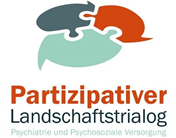 Selbstbestimmung und PartizipationStationäre VersorgungZwangsmaßnahmen und rechtliche BetreuungenPsychopharmakaAmbulante LeistungenArbeit und Beschäftigung(Psycho-)Therapie, Selbsthilfe, SelbstvertretungFür alle bisher vorgeschlagenen Themen wurde Interesse bekundet, außer Psychopharmaka und Selbsthilfe.Vorschlag: Titel der AGs 1, 5, 6 & 7 ändern + Themen hinzufügenVorschlag von uns: Arbeitsgruppen &Themenliste aktualisiertStand 09.04.2020Selbstbestimmung, Partizipation & SelbstvertretungTeilhabe, BTHG, Diskriminierungserfahrungen, Selbsthilfe, …Stationäre VersorgungGenesungsbegleitung, Psychopharmaka, …Zwangsmaßnahmen und rechtliche BetreuungenPsychopharmaka, …Ambulante Leistungen & TherapieAssistenzleistungen, niedrigschwellige Angebote, BTHG, Pflege, Elternschaft, Menschen mit Verantwortung, komplexe Lebenssituationen und passende Angebote, Versorgungsnetze, Therapie trotz professionell eingeschätzter Ausschlusskriterien, …Arbeit, Wohnen & LebenslagenAssistenz, Arbeitsangebote passend zum Menschen (weniger standardisiert), …offen für neue Vorschläge…offen für neue Vorschläge…Wir freuen uns auf weitere Vorschläge!Auch Ergänzungen, Anmerkungen, Kritik und Lob sind erwünscht!Sammlung der Themenvorschläge & Gedanken von Euch/ Ihnenähnlich den S3 Leitlinien, einen Fahrplan mit Handlungsempfehlungen aus trialogischer Sicht entwickelnBTHG… findet momentan die Arbeitsgruppennamen nicht gänzlich passend - vielleicht wäre es sinnig, dieses auch darin abzubilden - im Sinne der Begrifflichkeiten von Assistenzleistungen, besonderen Wohnformen u.a.?Begriff der Teilhabe anschauen - immerhin fußen hierauf die Ziele des BTHG und eine trialogische Betrachtung wäre mit Sicherheit spannend, ggf. auch ergänzend in der Arbeitsgruppe 1thematische Beteiligung Genesungsbegleiterin aus der Klinik, Recovery College„Co-Produktion“ Zusammenarbeit) und wie man das in der Praxis realisieren kann Interesse gilt vor allem die Arbeitsgruppen 1. Selbstbestimmung und Partizipation und 6. Arbeit und BeschäftigungDas Thema (fachpolitische) Selbstvertretung liegt mir auch sehr nah, aber der (Psycho-)Therapie und Selbsthilfe weniger.besonderes Interesse für die AG Arbeit. "Arbeit: nicht als Almosen oder Damoklesschwert, sondern win/win für alle Seiten. Wie kann das besser gehen? Denn der Mensch ist weniger standardisiert und normiert als die heutige Arbeitswelt, dies gilt für Menschen mit psychischer Beeinträchtigung oder nach schweren Krisen umso mehr."Zeitnahe ambulante Versorgung mit PsychotherapieBerücksichtigung/Erfahrung/nicht fremdbestimmender Umgang/Sensibilität von Behandler_innen durch/mit/für Diskriminierungserfahrungen wie Behinderungen, Elternschaft/Pflege, Geschlecht inkl. Trans- und Nichtbinär-Sein oder anderen Formen struktureller Diskriminierung.Ambulante Behandlungsmöglichkeiten und praktische (nicht „pädagogische“/fremdbestimmende), niedrigschwellige Entlastung/Hilfe bei Pflege/Elternschaft (insbesondere auch unter dem Aspekt, dass Klinikbehandlungen eine zu hohe Hürde für Menschen mit Verantwortung für andere Menschen sind. Die Menschen, für die Verantwortung getragen wird, sind mitunter sehr krank und können nicht mit einfacher Kinder-/Altenpflege versorgt werden.) Oder generell die Offenheit der Strukturen für komplexe Lebenssituationen. So viele Leute fallen durch Versorgungsnetze oder es werden Dritte gefährdet, weil ihre Lebenslagen zu komplex für die pauschalen Angebote sind.Ambulante Psychotherapie trotz Sucht, Trans-Sein, Schwierigkeiten mit verbaler Kommunikation oder sozialen Situationen, Elternschaft/Pflege/Alleinerziehen, Täter_innenkontakt …besonderes Interesse AGs zur stationären Versorgung und ambulanten Leistungserbringung, ggf. auch zu Zwangsmaßnahmen und rechtlicher Betreuung. Ansonsten auch an allen Stellen, an denen die Rolle der Beschäftigten in den psychiatrischen Einrichtungen tangiert ist.